Compétence développée : affiner sa recherche sur esidocAllez sur e-sidoc, dans « la base du CDI »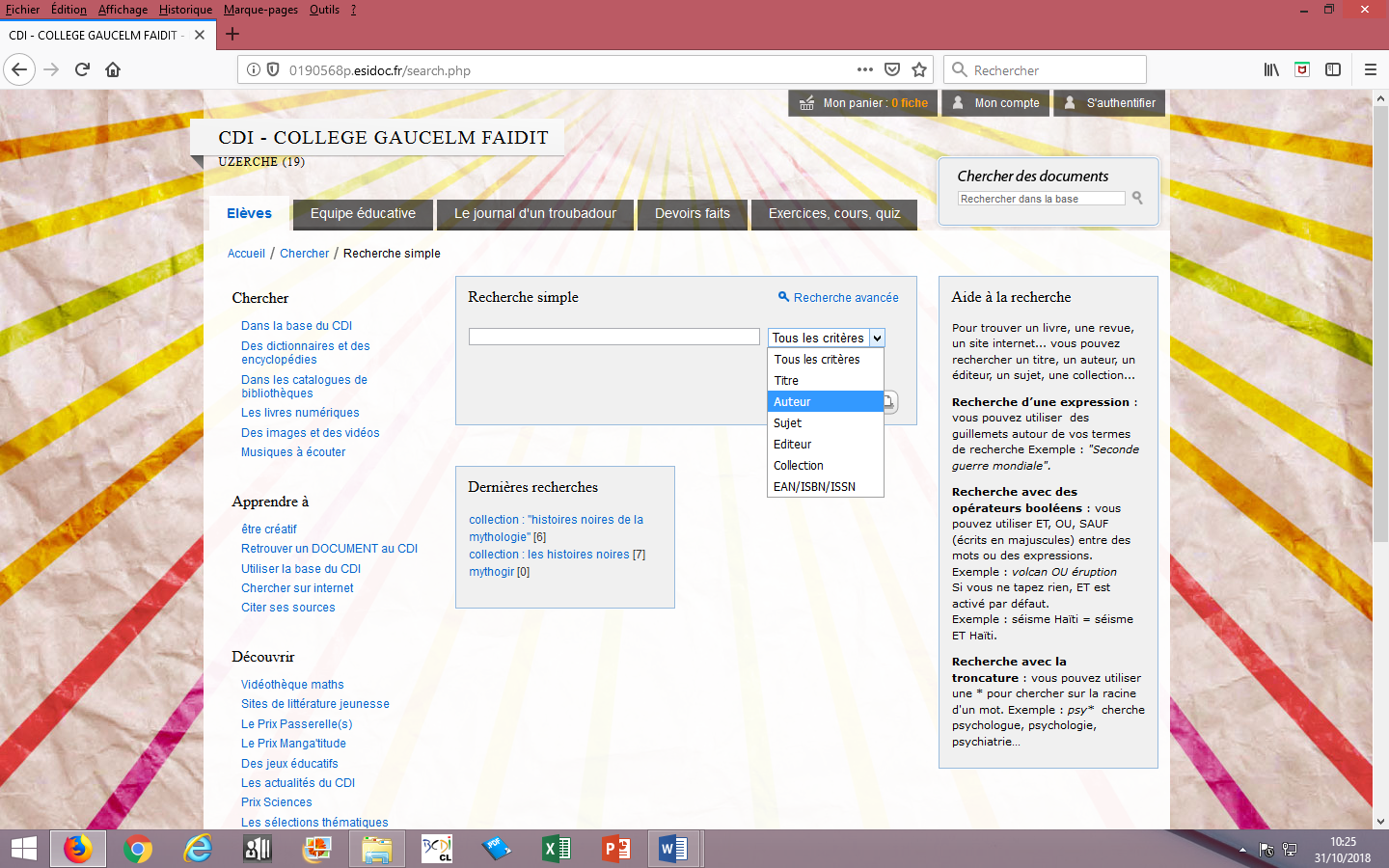 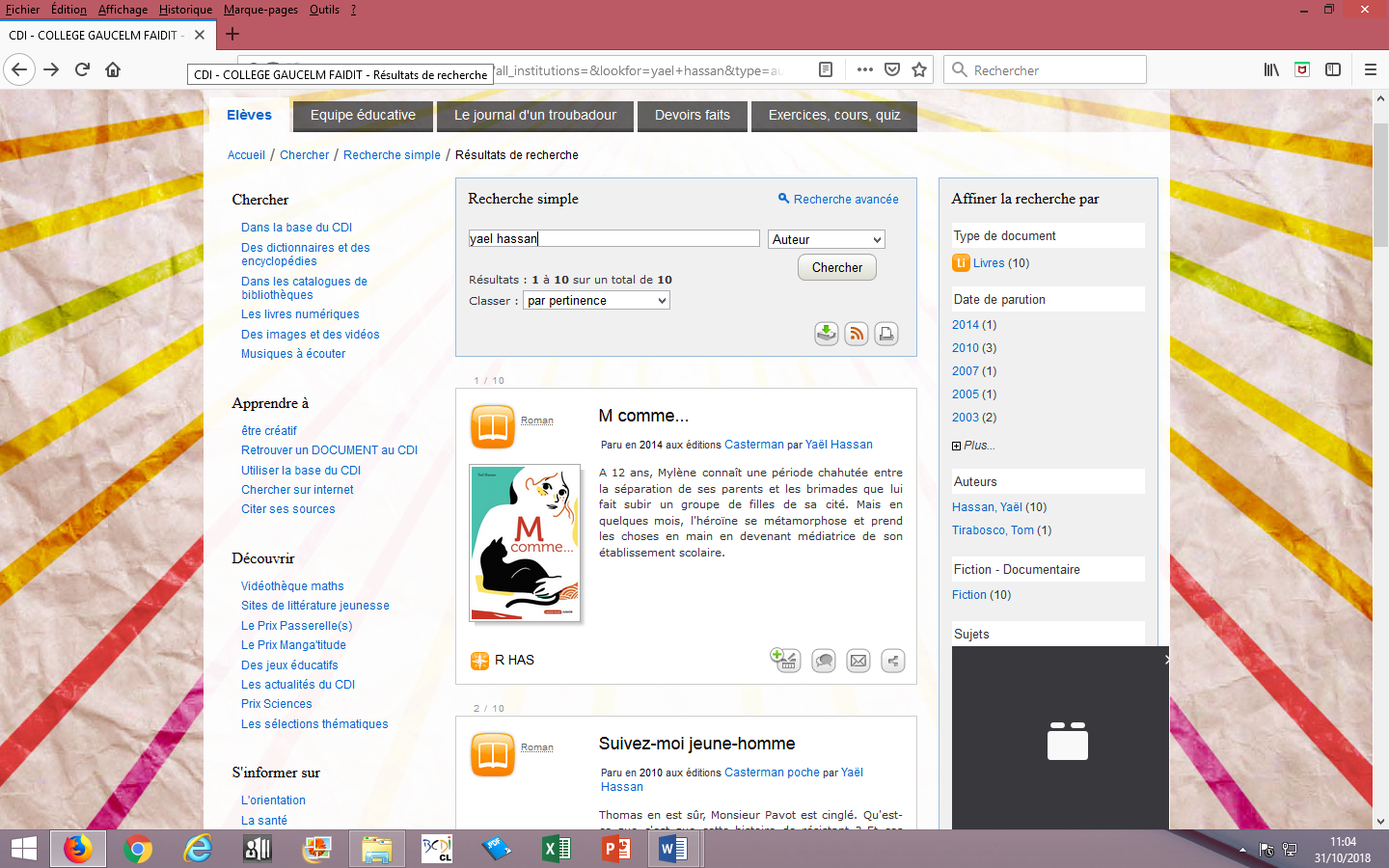 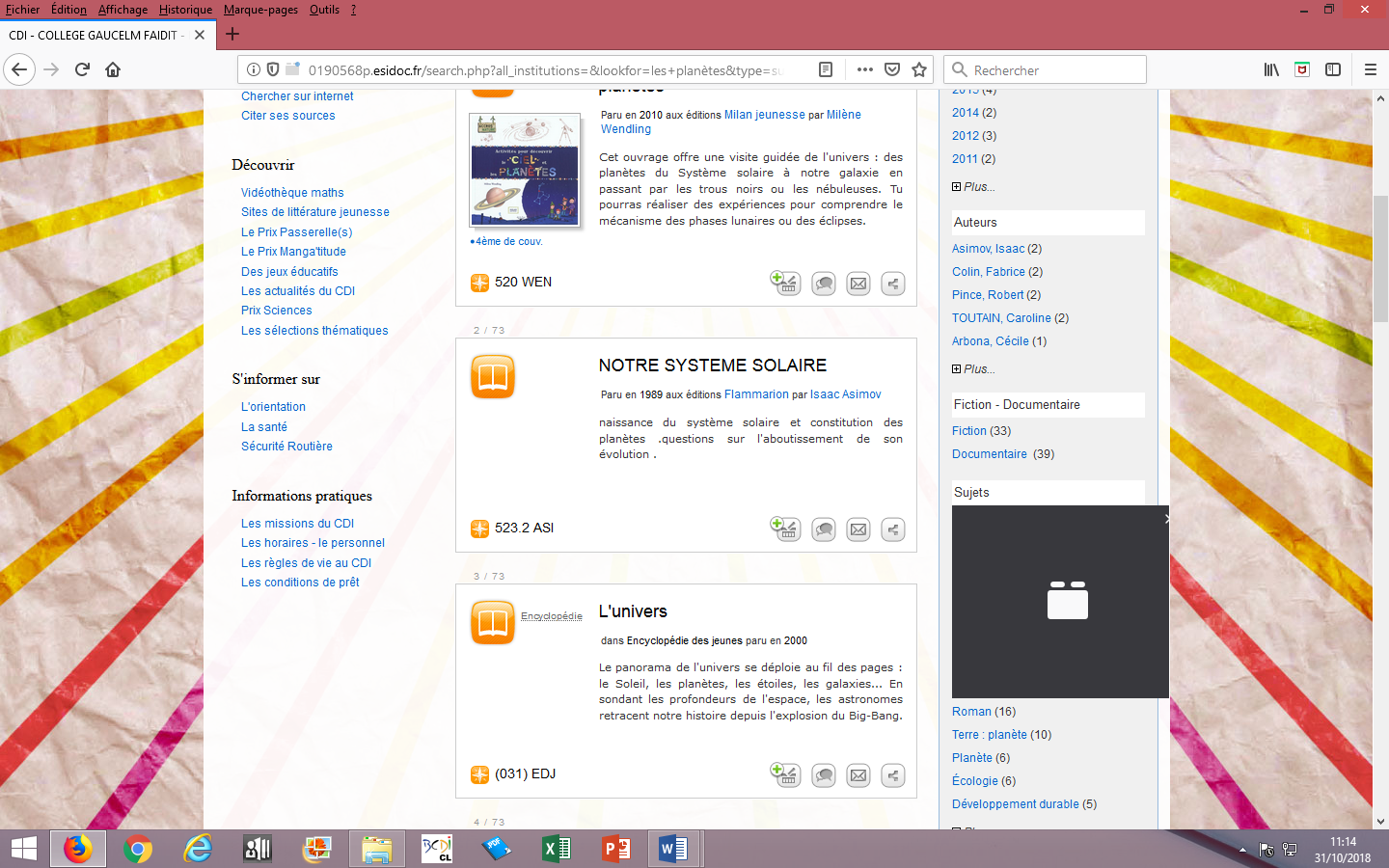 